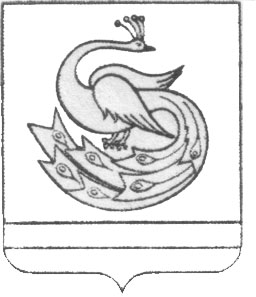 АДМИНИСТРАЦИЯ ПЛАСТОВСКОГО МУНИЦИПАЛЬНОГО РАЙОНАПОСТАНОВЛЕНИЕ«29__»___10_______2018 г.                                                            № __913___О проведении межведомственной акции«Защита»         В соответствии с Федеральным законом от 24.06.1999 №120-ФЗ «Об основах системы профилактики безнадзорности и правонарушений несовершеннолетних», Указом Президента Российской Федерации от 01.06.2012 №761 «О Национальной стратегии действий в интересах детей на 2012–2017 годы», распоряжением Правительства Российской Федерации от 15.10.2012 № 1916-р «Об утверждении  плана первоочередных мероприятий по реализации Национальной стратегии действий в интересах детей на 2012–2017 годы», постановлением Правительства Челябинской области от 30.10.2012 №600-П «Об утверждении стратегии действий в интересах детей в Челябинской области на 2012–2017 годы», и в целях совершенствования межведомственного взаимодействия органов и учреждений системы профилактики безнадзорности и правонарушений Пластовского муниципального района по информационному обеспечению противодействия жестокому обращению с детьми, укрепления семейных ценностей, формирования активной гражданской позиции населения в отношении  прав детей,   Администрация Пластовского муниципального района ПОСТАНОВЛЯЕТ:         1. Провести на территории Пластовского муниципального района:                                  1.1. с 01 ноября по 30 ноября 2018 года межведомственную акцию «Защита»;         1.2. 20 ноября 2018 года единый всероссийский День правовой помощи детям во всех органах и учреждениях системы профилактики.        2. Для  проведения  межведомственной акции  утвердить прилагаемые:         2.1.   План  проведения  межведомственной  акции «Защита»;         2.2. Форму отчетности о сведениях по результатам проведения  межведомственной  акции «Защита».             3. Начальнику отдела Министерства внутренних дел России по Пластовскому району Сырмолотову М.П., начальнику Управления  образования Пластовского муниципального района Аристенко Н.А., начальнику Управления  социальной защиты населения Пластовского муниципального района Иваненко Е.В., начальнику Управления  культуры, спорта и молодежной политики Пластовского муниципального района Токаревой М.В., главному врачу Государственного бюджетного учреждения здравоохранения «Городская больница г.Пласт» Кондрашкиной М.В., директору ОКУ «Центр занятости населения» Пластовского муниципального района Кудрявцеву В.В., комиссиям по содействию семье и школе в сельских поселениях:         3.1. спланировать и организовать проведение межведомственной акции «Защита» и Дня правовой помощи детям. Информацию по итогам  проведения акции направить по утвержденной форме в комиссию по делам несовершеннолетних и защите их прав до 05 декабря 2018 года;        3.2. незамедлительно передавать карты экстренного извещения на ребенка, находящегося в жизненно опасных для него условиях в комиссию по делам несовершеннолетних и защите их прав для последующего принятия мер;        3.3. организовать и провести 20 ноября 2018 года мероприятия по правовому консультированию детей во всех образовательных учреждениях, МБУСО «Центр помощи детям, оставшимся без попечения родителей», учреждениях культуры консультации по вопросам прав детей, юридических аспектов опеки и детско-родительских отношений  для взрослых, беседы, круглые столы и т.д.;4. Главному врачу Государственного бюджетного учреждения здравоохранения «Городская больница г.Пласт» Кондрашкиной М.В. организовать круглосуточный приём несовершеннолетних, попавших в социально-опасное положение и оказанию своевременной медицинской помощи несовершеннолетним.          5. Начальнику Управления образования Пластовского муниципального района Аристенко Н.А. продолжить работу по разработке и внедрению в практику работы образовательных организаций программ и методик, направленных на формирование законопослушного поведения несовершеннолетних, включая организацию работы комиссий по урегулированию споров между участниками образовательного процесса.         6. Настоящее постановление разместить на официальном сайте администрации Пластовского муниципального района в сети Интернет.         7. Организацию выполнения настоящего постановления  и контроль   исполнения возложить на заместителя главы Пластовского  муниципального района по социальным вопросам Бычкова А.Б. Глава Пластовского муниципального района                                                               А.В.НеклюдовУТВЕРЖДЕН:постановлением администрацииПластовского  муниципальногорайонаот_29.10.2018г._ №_913_Планпроведения межведомственной акции «Защита»в Пластовском муниципальном районе с 01 ноября по 30 ноября 2018г.Заместитель главы по социальным вопросам,председатель комиссии                                                               Бычков А.Б.                                                                                 УТВЕРЖДЕНА:постановлением администрацииПластовского  муниципальногорайонаот_29.10.2018_ №_913_ФОРМА ОТЧЕТНОСТИ о результатах проведения межведомственной профилактической акции «Защита» в _______________________________________ в 2018 году                                                       _____________________________________                                                                              подпись руководителя соответствующего органа (учреждения)